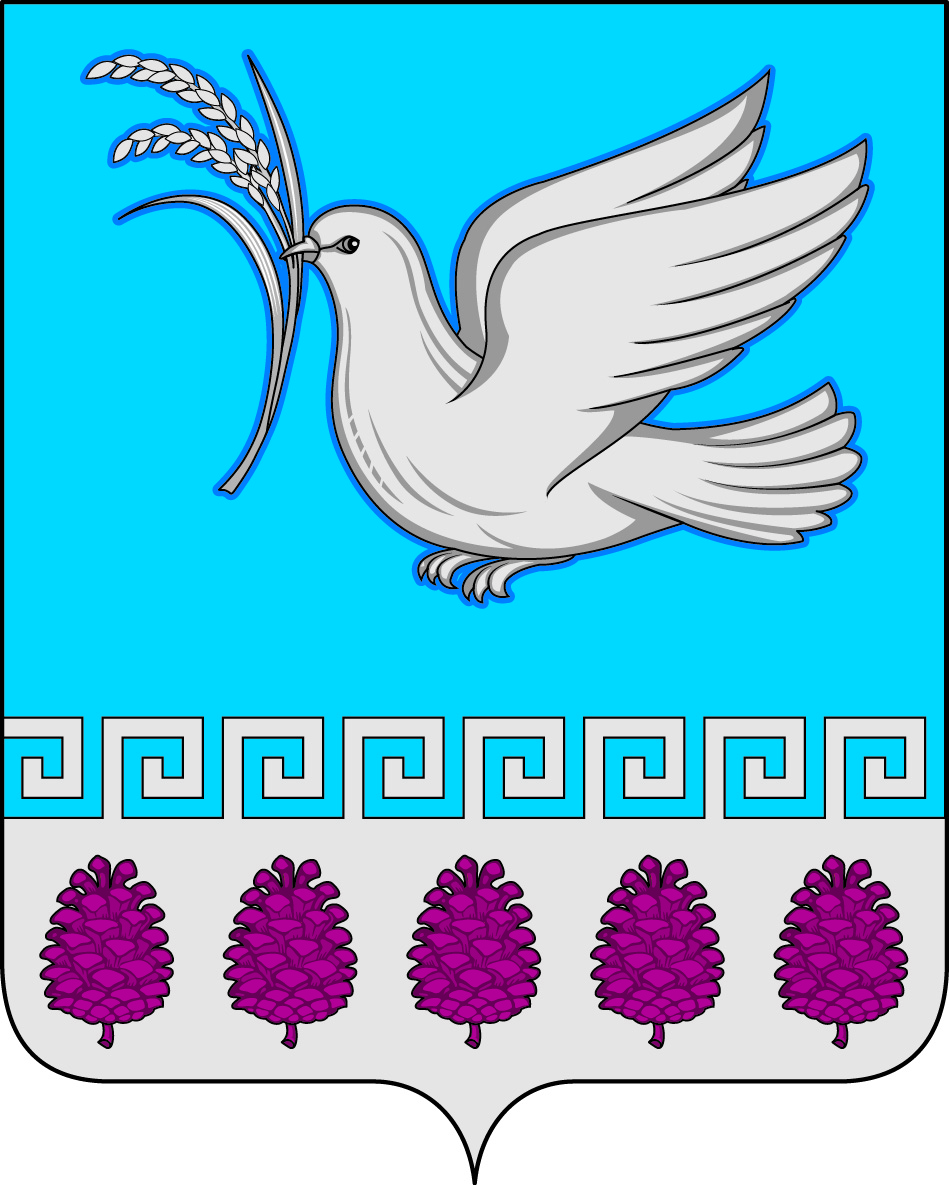 администрация мерчанского сельского поселения крымского районаПОСТАНОВЛЕНИЕОб утверждении Положения о порядке реализации законодательства о включении в реестр лиц, уволенных в связи с утратой доверия, и исключения их из негоВ соответствии со статьей 15 Федерального закона от 25.12.2008 года № 273-ФЗ  «О противодействии коррупции», в целях реализации регламентированного постановлением Правительства РФ от 05.03.2018 года № 228 «О реестре лиц, уволенных в связи с утратой доверия» порядка включения сведений о лице, к которому было применено взыскание в виде увольнения (освобождения от должности) в связи с утратой доверия за совершение коррупционного правонарушения, в реестр лиц, уволенных в связи с утратой доверия; исключения из реестра сведений; размещения реестра на официальном сайте федеральной государственной системы в области государственной службы в информационно - телекоммуникационной сети «Интернет», п о с т а н о в л я ю:1. Утвердить Положение о порядке реализации законодательства о включении в реестр лиц, уволенных в связи с утратой доверия, и исключения их из него  (приложение).2. Ведущему специалисту администрации Мерчанского сельского полселения Крымского района   (Годиновой)  разместить настоящее постановление на официальном сайте администрации Мерчанского сельского полселения Крымского района в информационно-телекоммуникационной сети Интернет.3. Контроль за выполнением настоящего постановления оставляю за собой.4. Постановление вступает в силу со дня подписания. Глава Мерчанского сельского поселения Крымского района                                                   Е.В. ПрокопенкоПриложениек постановлению администрации Мерчанского сельского поселения Крымского районаот 21.04.2020 № 34Положение о порядке реализации законодательства о включении в реестр лиц, уволенных в связи с утратой доверия, и исключения их из него1. Общие положения1.1. Настоящее Положение разработано на основании Федерального закона от 25.12.2008 г. № 273-ФЗ «О противодействии коррупции», Постановления Правительства Российской Федерации от 05.03.2018 г. № 228 «О реестре лиц, уволенных в связи с утратой доверия», в целях реализации законодательства о противодействии коррупции. 1.2. Сведения, подлежащие включения в реестр лиц,  уволенных в связи с утратой доверия подлежат направлению в высший исполнительный орган государственной власти Краснодарского края (далее по тексту - уполномоченный государственный орган).1.3. Должностным лицом, ответственным за направление сведений, подлежащих включения в реестр лиц, уволенных в связи с утратой доверия, в отношении лиц, замещавших муниципальные должности и должности муниципальной службы, является специалист по кадровым вопросам администрации  сельского поселения, либо лицо, его замещающее (далее по тексту - должностное лицо).Указанная обязанность отражается в должностных обязанностях уполномоченного должностного лица.1.4. Должностное лицо несет установленную законодательством Российской Федерации ответственность за достоверность, полноту и своевременность направления сведений в уполномоченный государственный орган.2. Порядок направления сведений, подлежащий включению в реестр лиц, уволенных в связи с утратой доверия, и исключения их из него2.1. Должностное лицо направляет сведения, по форме, установленной  п. 2.2. настоящего Положения в уполномоченный государственный орган в течение 10 рабочих дней со дня принятия акта о применении взыскания в виде увольнения (освобождения от должности) в связи с утратой доверия за совершение коррупционного правонарушения.2.2. Сведения, подлежат направлению в уполномоченный государственный орган с отражением следующей информации:2.3. Одновременно в уполномоченный государственный орган направляется заверенная копия акта о применении взыскания в виде увольнения (освобождения от должности)  в связи с утратой доверия за совершение коррупционного правонарушения.2.4. Должностное лицо обязано направить в уполномоченный государственный орган уведомление об исключении из реестра сведений в течение 3 рабочих дней:1) со дня отмены акта о применении взыскания в виде увольнения освобождения от должности) в связи с утратой доверия за совершение коррупционного правонарушения;2) со дня вступления в установленном порядке в законную силу решения суда об отмене акта о применении взыскания в виде увольнения (освобождения от должности) в связи с утратой доверия за совершение коррупционного правонарушения;3) со дня получения письменного заявления лица, в отношении которого судом принято решение об отмене акта, явившегося основанием для включения сведений в реестр, с приложением нотариально заверенной копии решения суда;4) со дня получения письменного заявления, направленного посредством почтовой связи (передачи на личном приеме граждан), родственников или свойственников лица, к которому было применено взыскание в виде увольнения (освобождения от должности) в связи с утратой доверия за совершение коррупционного правонарушения, в связи со смертью указанного лица.2.5. Все не урегулированные настоящим Положением правоотношения, подлежат регулированию в соответствии с Положением о реестре лиц, уволенных в связи с утратой доверия, утвержденным постановлением Правительства Российской Федерации от 5 марта 2018 года № 228.от  11.05.21.04.2020	                                                                                         № 34                        село МерчанскоеN п/пФИО лица, к которому применено взыскание в виде увольнения в связи с утратой доверия за совершение коррупционного правонарушенияДата рожденияИННСНИЛССерия, номер паспорта или реквизиты заменяющего его документаНаименование органа, в котором замещало должность лицоНаименова-ние замещаемой должности Реквизиты (дата и номер) акта об увольнении в связи с утратой доверияСведения о совершенном коррупционном правонарушении со ссылкой на положение нормативного правового акта, требования которого были нарушены1.